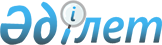 Балқаш аудандық мәслихатының 2022 жылғы 27 желтоқсандағы № 31-114 "Балқаш ауданының 2023-2025 жылдарға арналған бюджеті туралы" шешіміне өзгерістер енгізу туралАлматы облысы Балқаш аудандық мәслихатының 2023 жылғы 9 қарашадағы № 11-39 шешімі
      Балқаш аудандық мәслихаты ШЕШТІ:
      1. Балқаш аудандық мәслихатының "Балқаш ауданының 2023-2025 жылдарға арналған бюджеттері туралы" 2022 жылғы 27 желтоқсандағы № 31-114 шешіміне келесі өзгерістер енгізілсін:
      Көрсетілген шешімнің 1-тармағы жаңа редакцияда баяндалсын:
      1. 2023-2025 жылдарға арналған аудандық бюджеті тиісінше осы шешімнің 1, 2 және 3-қосымшаларына сәйкес, оның ішінде 2023 жылға келесі көлемдерде бекітілсін:
      1) кірістер 6 723 086,9мың теңге, оның ішінде:
      салықтық түсімдер 1 687 196мың теңге;
      салықтық емес түсімдер 29 074мың теңге;
      негізгі капиталды сатудан түсетін түсімдер 5 036мың теңге;
      трансферттер түсімі 5 001 780,9мың теңге; оның ішінде:
      ағымдағы нысаналы трансферттер 230 564,9 мың теңге;
      даму трансферттері 1921 612 мыңге;
      субвенциялар 2 829 775 мың теңге;
      пайдаланылатын бюджеттік қаржының қалдықтары 236 507 мың теңге.
      2) шығындар 6 959 593,9мың теңге;
      3) таза бюджеттік кредиттеу 65 839 мың теңге, оның ішінде:
      бюджеттік кредиттер 107 300 мың теңге;
       бюджеттік кредиттерді өтеу 41461 мың теңге;
      бюджет қаражатының пайдаланылатын қалдықтары 236 507 мың теңге.
      4) қаржылық активтерімен операциялар бойынша сальдо 0 теңге;
      5) бюджет тапшылығы (профициті) (-) 65 839 мың теңге;
      6) бюджет тапшылығын қаржыландыру (профицитін пайдалану) 65 839 мың теңге."
      2. Осы шешімнің орындалуын бақылау аудандық мәслихаттың "Экономикалық реформа, бюджет, тарифтік саясат, шағын және орта кәсіпкерлікті дамыту жөніндегі" тұрақты комиссиясына жүктелсін.
      3. Көрсетілген шешімнің 1-қосымшасы осы шешімнің қосымшасына сәйкес жаңа редакцияда баяндалсын.
      4. Осы шешiм 2023 жылдың 1 қаңтарынан бастап қолданысқа енгiзiледі. 2023 жылға арналған аудандық бюджет
					© 2012. Қазақстан Республикасы Әділет министрлігінің «Қазақстан Республикасының Заңнама және құқықтық ақпарат институты» ШЖҚ РМК
				
      Балқаш аудандық мәслихатының төрағасы 

К. Омаров
Балқаш ауданы мәслихатының 2023 жылғы 9 қарашадағы № 11-39 шешіміне 1 қосымшаБалқаш ауданы мәслихатының 2022 жылғы 27 желтоқсандағы № 31-114 шешіміне 1-қосымша
Санаты
Санаты
Санаты
Атауы
Сомасы
(мың теңге)
Сыныбы
Сыныбы
Сыныбы
Сомасы
(мың теңге)
Ішкі сыныбы
Ішкі сыныбы
Сомасы
(мың теңге)
І. Кiрiстер
6723086,9
1
Салықтық түсiмдер
1687196
01
Табыс салығы
891308
1
Корпоративтік табыс салығы
92481
2
Жеке табыс салығы
798827
03
Әлеуметтік салық
522076
1
Әлеуметтік салық
522076
04
Меншiкке салынатын салықтар
246050
1
Мүлiкке салынатын салықтар
111824
3
Жер салығы
523
4
Көлiк құралдарына салынатын салық
133619
5
Бiрыңғай жер салығы
84
05
Тауарларға, жұмыстарға және қызметтерге салынатын iшкi салықтар
14784
2
Акциздер
2638
3
Табиғи және басқа ресурстарды пайдаланғаны үшiн түсетiн түсiмдер
6144
4
Кәсiпкерлiк және кәсiби қызметтi жүргiзгенi үшiн алынатын алымдар
6002
08
Заңдық мәндi iс-әрекеттердi жасағаны және (немесе) оған уәкiлеттiгi бар мемлекеттiк органдар немесе лауазымды адамдар құжаттар бергені үшін алатын мiндеттi төлемдер
12978
1
Мемлекеттiк баж
12978
2
Салықтық емес түсiмдер
29074
01
Мемлекет меншiгiнен түсетiн кірістер
25224
1
Мемлекеттік кәсіпорындардың таза кірісі бөлігінің түсімдері
2500
5
Мемлекет меншiгiндегi мүлiктi жалға беруден түсетiн кiрiстер
22675
7
Мемлекеттік бюджеттен берілген кредиттер бойынша сыйақылар
49
04
Мемлекеттік бюджеттен қаржыландырылатын, сондай-ақ Қазақстан Республикасы Ұлттық Банкінің бюджетінен (шығыстар сметасынан) қамтылатын және қаржыландырылатын мемлекеттік мекемелер салатын айыппұлдар, өсімпұлдар, санкциялар, өндіріп алулар
3850
1
Мұнай секторы ұйымдарынан және Жәбірленушілерге өтемақы қорына түсетін түсімдерді қоспағанда, мемлекеттік бюджеттен қаржыландырылатын, сондай-ақ Қазақстан Республикасы Ұлттық Банкінің бюджетінен (шығыстар сметасынан) ұсталатын және қаржыландырылатын мемлекеттік мекемелер салатын айыппұлдар, өсімпұлдар, санкциялар, өндіріп алулар
3850
3
Негiзгi капиталды сатудан түсетiн түсiмдер
5036
03
Жердi және материалдық емес активтердi сату
5036
1
Жердi сату
5036
4
Трансферттердің түсімдері
5001780,9
02
Мемлекеттiк басқарудың жоғары тұрған органдарынан түсетiн трансферттер
5001780,9
2
Облыстық бюджеттен түсетiн трансферттер
5001780,9
Функционалдық топ
Функционалдық топ
Функционалдық топ
Функционалдық топ
Функционалдық топ
Сомасы
(мың теңге)
Кiшi функция
Кiшi функция
Кiшi функция
Кiшi функция
Сомасы
(мың теңге)
Бағдарлама әкiмшiлiгi
Бағдарлама әкiмшiлiгi
Бағдарлама әкiмшiлiгi
Сомасы
(мың теңге)
 Бағдарлама
 Бағдарлама
Сомасы
(мың теңге)
Атауы
Сомасы
(мың теңге)
ІІ. Шығындар
6959593,9
01
Жалпы сипаттағы мемлекеттiк қызметтер 
748950,9
1
Мемлекеттiк басқарудың жалпы функцияларын орындайтын өкiлдiк, атқарушы және басқа органдар
382471,9
112
Аудан (облыстық маңызы бар қала) мәслихатының аппараты
46890
001
Аудан (облыстық маңызы бар қала) мәслихатының қызметiн қамтамасыз ету жөніндегі қызметтер
46890
122
Аудан (облыстық маңызы бар қала) әкiмiнiң аппараты
335581,9
001
Аудан (облыстық маңызы бар қала) әкiмiнiң қызметiн қамтамасыз ету жөніндегі қызметтер
197706
003
Мемлекеттік мекеменің күрделі шығыстары
27669
106
Әлеуметтік, табиғи және техногендік сипаттағы төтенше жағдайларды жою үшін жергілікті атқарушы органның төтенше резерві есебінен іс-шаралар өткізу
75000,9
107
Жергілікті атқарушы органның шұғыл шығындарға арналған резервінің есебінен іс-шаралар өткізу
9283
113
Жергілікті бюджеттерден берілетін ағымдағы нысаналы трансферттер
25923
2
Қаржылық қызмет
3460
459
Ауданның (облыстық маңызы бар қаланың) экономика және қаржы бөлiмi
3460
003
Салық салу мақсатында мүлікті бағалауды жүргізу
760
010
Жекешелендіру, коммуналдық меншікті басқару, жекешелендіруден кейінгі қызмет және осыған байланысты дауларды реттеу 
2700
9
Жоспарлау және статистикалық қызмет
351635
454
Ауданның (облыстық маңызы бар қаланың) кәсіпкерлік және ауыл шаруашылығы бөлімі
11384
001
Жергілікті деңгейде кәсіпкерлікті және ауыл шаруашылығын дамыту саласындағы мемлекеттік саясатты іске асыру жөніндегі қызметтер
11384
459
Ауданның (облыстық маңызы бар қаланың) экономика және қаржы бөлiмi
71554
001
Ауданның (облыстық маңызы бар қаланың) экономикалық саясаттын қалыптастыру мен дамыту, мемлекеттік жоспарлау, бюджеттік атқару және коммуналдық меншігін басқару саласындағы мемлекеттік саясатты іске асыру жөніндегі қызметтер
70554
015
Мемлекеттік органның күрделі шығыстары
1000
492
Ауданның (облыстық маңызы бар қаланың) тұрғын үй-коммуналдық шаруашылығы, жолаушылар көлігі,автомобиль жолдары және тұрғын үй инспекциясы бөлiмi
280081
001
Жергілікті деңгейде тұрғын үй-коммуналдық шаруашылық, жолаушылар көлігі, автомобиль жолдары және тұрғын үй инспекциясы саласындағы мемлекеттік саясатты іске асыру жөніндегі қызметтер
33413
067
Ведомстволық бағыныстағы мемлекеттік мекемелер мен ұйымдардың күрделі шығыстары
77715
113
Жергілікті бюджеттерден берілетін ағымдағы нысаналы трансферттер
168953
02
Қорғаныс
119924
1
Әскери мұқтаждар
16919
122
Аудан (облыстық маңызы бар қала) әкiмiнiң аппараты
16919
005
Жалпыға бiрдей әскери мiндетті атқару шеңберіндегі іс-шаралар
16919
2
Төтенше жағдайлар жөніндегі жұмыстарды ұйымдастыру
103005
122
Аудан (облыстық маңызы бар қала) әкiмiнiң аппараты
103005
007
Аудандық (қалалық) ауқымдағы дала өрттерінің, сондай-ақ мемлекеттік өртке қарсы қызмет органдары құрылмаған елді мекендерде өрттердің алдын алу және оларды сөндіру жөніндегі іс-шаралар
103005
03
Қоғамдық тәртіп, қауіпсіздік, құқықтық, сот, қылмыстық-атқару қызметі 
25875
9
Қоғамдық тәртіп және қауіпсіздік саласындағы өзге де қызметтер
25875
492
Ауданның (облыстық маңызы бар қаланың) тұрғын үй-коммуналдық шаруашылығы, жолаушылар көлігі,автомобиль жолдары және тұрғын үй инспекциясы бөлiмi
25875
021
Елдi мекендерде жол қозғалысы қауіпсіздігін қамтамасыз ету
25875
06
Әлеуметтiк көмек және әлеуметтiк қамсыздандыру
617398
1
Әлеуметтiк қамсыздандыру
95956
451
Ауданның (облыстық маңызы бар қаланың) жұмыспен қамту және әлеуметтiк бағдарламалар бөлiмi
95956
005
Мемлекеттiк атаулы әлеуметтiк көмек
95956
2
Әлеуметтiк көмек
473360
451
Ауданның (облыстық маңызы бар қаланың) жұмыспен қамту және әлеуметтiк бағдарламалар бөлiмi
473360
002
Жұмыспен қамту бағдарламасы
213646
004
Ауылдық жерлерде тұратын денсаулық сақтау, білім беру, әлеуметтік қамтамасыз ету, мәдениет,спорт және ветеринар мамандарына отын сатып алуға Қазақстан Республикасының заңнамасына сәйкес әлеуметтік көмек көрсету
26134
006
Тұрғын үйге көмек көрсету
2079
007
Жергiлiктi өкiлеттi органдардың шешiмi бойынша мұқтаж азаматтардың жекелеген топтарына әлеуметтiк көмек 
38108
010
Үйден тәрбиеленіп оқытылатын мүгедек балаларды материалдық қамтамасыз ету
1739
014
Мұқтаж азаматтарға үйде әлеуметтiк көмек көрсету
80148
017
Мүгедектерді оңалту жеке бағдарламасына сәйкес, мұқтаж мүгедектерді міндетті гигиеналық құралдармен және ымдау тілі мамандарының қызмет көрсетуін, жеке көмекшілермен қамтамасыз ету
72253
023
Жұмыспен қамту орталықтарының қызметін қамтамасыз ету
39425
9
Әлеуметтiк көмек және әлеуметтiк қамтамасыз ету салаларындағы өзге де қызметтер
47910
451
Ауданның (облыстық маңызы бар қаланың) жұмыспен қамту және әлеуметтiк бағдарламалар бөлiмi
47910
001
Жергiлiктi деңгейде халық үшін әлеуметтік бағдарламаларды жұмыспен қамтуды қамтамасыз етуді iске асыру саласындағы мемлекеттiк саясатты iске асыру жөнiндегi қызметтер
39824
011
Жәрдемақыларды және басқа да әлеуметтiк төлемдердi есептеу, төлеу мен жеткiзу бойынша қызметтерге ақы төлеу
1665
050
Мүгедектердің құқықтарын қамтамасыз ету және өмір сүру сапасын жақсарту жөніндегі іс-шаралар жоспарын іске асыру
6421
07
Тұрғын үй - коммуналдық шаруашылық
2262374
1
Тұрғын үй шаруашылығы
1456849
472
Ауданның (облыстық маңызы бар қаланың) құрылыс, сәулет және қала құрылысы бөлімі
1456849
003
Коммуналдық тұрғын үй қорының тұрғын үйін жобалау және салу, реконструкциялау
1001017
004
Инженерлік-коммуникациялық инфрақұрылымды жобалау, дамыту және (немесе) жайластыру
359832
098
Коммуналдық тұрғын үй қорының тұрғын үйлерін сатып алу
96000
2
Коммуналдық шаруашылық
249395
472
Ауданның (облыстық маңызы бар қаланың) құрылыс, сәулет және қала құрылысы бөлімі
50000
005
Коммуналдық шаруашылығын дамыту
50000
492
Ауданның (облыстық маңызы бар қаланың) тұрғын үй-коммуналдық шаруашылығы, жолаушылар көлігі, автомобиль жолдары және тұрғын үй инспекциясы бөлімі
199395
012
Сумен жабдықтау және су бұру жұйесінің жұмыс істеу
16018
028
Коммуналдық шаруашылықты дамыту
10000
058
Ауылдық елді мекендердегі сумен жабдықтау және су бұру жүйелерін дамыту
173377
3
Елді-мекендерді көркейту
556130
492
Ауданның (облыстық маңызы бар қаланың) тұрғын үй-коммуналдық шаруашылығы, жолаушылар көлігі, автомобиль жолдары және тұрғын үй инспекциясы бөлімі
556130
015
Елді мекендердегі көшелерді жарықтандыру
65858
018
Елді мекендерді абаттандыру және көгалдандыру
490272
08
Мәдениет, спорт, туризм және ақпараттық кеңiстiк 
533330
1
Мәдениет саласындағы қызмет
296759
457
Ауданның (облыстық маңызы бар қаланың) мәдениет, тілдерді дамыту, дене шынықтыру және спорт бөлімі
138458
003
Мәдени-демалыс жұмысын қолдау
138458
819
Ауданның (облыстық маңызы бар қаланың) ішкі саясат, мәдениет, тілдерді дамыту және спорт бөлiмi
158301
009
Мәдени-демалыс жұмысын қолдау
158301
2
Спорт
54822
457
Ауданның (облыстық маңызы бар қаланың) мәдениет, тілдерді дамыту, дене шынықтыру және спорт бөлімі
18575
009
Аудандық (облыстық маңызы бар қалалық) деңгейде спорттық жарыстар өткiзу
15638
010
Әртүрлi спорт түрлерi бойынша аудан (облыстық маңызы бар қала) құрама командаларының мүшелерiн дайындау және олардың облыстық спорт жарыстарына қатысуы
2937
819
Ауданның (облыстық маңызы бар қаланың) ішкі саясат, мәдениет, тілдерді дамыту және спорт бөлiмi
36247
014
Аудандық (облыстық маңызы бар қалалық) деңгейде спорттық жарыстар өткізу
33810
015
Әртүрлі спорт түрлері бойынша аудан (облыстық маңызы бар қала) құрама командаларының мүшелерін дайындау және олардың облыстық спорт жарыстарына қатысуы
2437
3
Ақпараттық кеңiстiк
105550
456
Ауданның (облыстық маңызы бар қаланың) ішкі саясат бөлімі
8921
002
Мемлекеттік ақпараттық саясат жүргізу жөніндегі қызметтер
8921
457
Ауданның (облыстық маңызы бар қаланың) мәдениет, тілдерді дамыту, дене шынықтыру және спорт бөлімі
36045
006
Аудандық (қалалық) кiтапханалардың жұмыс iстеуі 
34841
007
Мемлекеттiк тiлдi және Қазақстан халқының басқа да тiлдерін дамыту
1204
819
Ауданның (облыстық маңызы бар қаланың) ішкі саясат, мәдениет, тілдерді дамыту және спорт бөлiмi
60584
005
Мемлекеттік ақпараттық саясат жүргізу жөніндегі қызметтер
7615
007
Аудандық (қалалық) кiтапханалардың жұмыс iстеуі 
52969
9
Мәдениет спорт, туризм және ақпараттық кеңiстiктi ұйымдастыру жөнiндегi өзге де қызметтер
76199
,
456
Ауданның (облыстық маңызы бар қаланың) ішкі саясат бөлімі
8772
001
Жергілікті деңгейде ақпарат, мемлекеттілікті нығайту және азаматтардың әлеуметтік сенімділігін қалыптастыру саласында мемлекеттік саясатты іске асыру жөніндегі қызметтер
8772
457
Ауданның (облыстық маңызы бар қаланың) мәдениет, тілдерді дамыту, дене шынықтыру және спорт бөлімі
3517
001
Жергілікті деңгейде мәдениет, тілдерді дамыту, дене шынықтыру және спорт саласында мемлекеттік саясатты іске асыру жөніндегі қызметтер
3517
819
Ауданның (облыстық маңызы бар қаланың) ішкі саясат, мәдениет, тілдерді дамыту және спорт бөлiмi
63910
001
Ақпаратты, мемлекеттілікті нығайту және азаматтардың әлеуметтік сенімділігін қалыптастыру саласында жергілікті деңгейде мемлекеттік саясатты іске асыру жөніндегі қызметтер
27368
032
Ведомстволық бағыныстағы мемлекеттік мекемелер мен ұйымдардың күрделі шығыстары
11540
115
Жергілікті атқарушы органы резервінің қаражаты есебінен соттардың шешімдері бойынша жергілікті атқарушы органдардың міндеттемелерін орындау
25002
10
Ауыл, су, орман, балық шаруашылығы, ерекше қорғалатын табиғи аумақтар, қоршаған ортаны және жануарлар дүниесiн қорғау, жер қатынастары
84668
1
Ауыл шаруашылығы
40768
477
Ауданның (облыстық маңызы бар қаланың) ауыл шаруашылығы мен жер қатынастары бөлiмi
40768
001
Жергілікті деңгейде ауыл шаруашылығы және жер қатынастары саласындағы мемлекеттік саясатты іске асыру жөніндегі қызметтер
40768
6
Жер қатынастары
8147
463
Ауданның (облыстық маңызы бар қаланың) жер қатынастары бөлімі
6698
001
Аудан (облыстық маңызы бар қала) аумағында жер қатынастарын реттеу саласындағы мемлекеттік саясатты іске асыру жөніндегі қызметтер
5329
006
Аудандардың, облыстық маңызы бар, аудандық маңызы бар қалалардың, кенттердiң, ауылдардың, ауылдық округтердiң шекарасын белгiлеу кезiнде жүргiзiлетiн жерге орналастыру
1369
477
Ауданның (облыстық маңызы бар қаланың) ауыл шаруашылығы мен жер қатынастары бөлiмi
1449
011
Жерді аймақтарға бөлу жөніндегі жұмыстарды ұйымдастыру
1449
9
Ауыл, су, орман, балық шаруашылығы, ерекше қорғалатын табиғи аумақтар, қоршаған ортаны және жануарлар дүниесiн қорғау, жер қатынастары салаларындағы өзге де қызметтер
35753
459
Ауданның (облыстық маңызы бар қаланың) экономика және қаржы бөлiмi
32753
099
Мамандардың әлеуметтік көмек көрсетуі жөніндегі шараларды іске асыру
32753
492
Ауданның (облыстық маңызы бар қаланың) тұрғын үй-коммуналдық шаруашылығы, жолаушылар көлігі, автомобиль жолдары және тұрғын үй инспекциясы бөлімі
3000
056
Жануарларға арналған баспаналар, уақытша ұстау пункттерін салу
3000
11
Өнеркәсіп, сәулет, қала құрылысы және құрылыс қызметі
34053
2
Сәулет, қала құрылысы және құрылыс қызметі
34053
472
Ауданның (облыстық маңызы бар қаланың) құрылыс, сәулет және қала құрылысы бөлімі
34053
001
Жергілікті деңгейде құрылыс, сәулет және қала құрылысы саласындағы мемлекеттік саясатты іске асыру жөніндегі қызметтер
31053
013
Аудан аумағында қала құрылысын дамытудың кешенді схемаларын, аудандық (облыстық) маңызы бар қалалардың, кенттердің және өзге де ауылдық елді мекендердің бас жоспарларын әзірлеу
3000
12
Көлік және коммуникация
1040223
1
Автомобиль көлігі
1040223
492
Ауданның (облыстық маңызы бар қаланың) тұрғын үй-коммуналдық шаруашылығы, жолаушылар көлігі, автомобиль жолдары және тұрғын үй инспекциясы бөлімі
1040223
020
Көлік инфрақұрылымын дамыту
400273
023
Автомобиль жолдарының жұмыс істеуін қамтамасыз ету
9038
045
Аудандық маңызы бар автомобиль жолдарын және елді-мекендердің көшелерін күрделі және орташа жөндеу
630912
13
Басқалар
537379
3
Кәсiпкерлiк қызметтi қолдау және бәсекелестікті қорғау
12874
469
Ауданның (облыстық маңызы бар қаланың) кәсіпкерлік бөлiмi
12874
001
Жергілікті деңгейде кәсіпкерлікті дамыту саласындағы мемлекеттік саясатты іске асыру жөніндегі қызметтер
12874
9
Басқалар
524505
457
Ауданның (облыстық маңызы бар қаланың) мәдениет, тілдерді дамыту, дене шынықтыру және спорт бөлімі
1336
028
Ауыл-Ел бесігі жобасы шеңберде ауылдық елді мекендердегі әлеуметтік және инженерлік инфрақұрылым бойынша іс-шараларды іске асыру 
1336
492
Ауданның (облыстық маңызы бар қаланың) тұрғын үй-коммуналдық шаруашылығы, жолаушылар көлігі, автомобиль жолдары және тұрғын үй инспекциясы бөлімі
439805
077
"Ауыл-Ел бесігі" жобасы шеңберінде ауылдық елді мекендердегі әлеуметтік және инженерлік инфрақұрылым бойынша іс-шараларды іске асыру
439805
819
Ауданның (облыстық маңызы бар қаланың) ішкі саясат, мәдениет, тілдерді дамыту және спорт бөлiмi
83364
052
Ауыл-Ел бесігі жобасы шеңберде ауылдық елді мекендердегі әлеуметтік және инженерлік инфрақұрылым бойынша іс-шараларды іске асыру 
83364
14
Борышқа қызмет көрсету
72333
1
Борышқа қызмет көрсету
72333
459
Ауданның (облыстық маңызы бар қаланың) экономика және қаржы бөлiмi
72333
021
Жергілікті атқару органдардың облыстық бюджеттен қарыздар бойынша сыйақылар мен өзге де төлемдерді төлеу бойынша борышына қызмет көрсету
72333
15
Трансферттер
883086
1
Трансферттер
883086
459
Ауданның (облыстық маңызы бар қаланың) экономика және қаржы бөлiмi
883086
006
Пайдаланылмаған (толық пайдаланылмаған) нысаналы трансферттерді қайтару
43475
024
Ауданның (облыстық маңызы бар қаланың) экономика және қаржы бөлiмi
276145
038
Субвенциялар
447972
054
Қазақстан Республикасының Ұлттық қорынан берілетін нысаналы трансфеттер есебінен республикалық бюджеттен бөлінген пайдаланылмаған (түгел пайдаланылмаған) нысаналы трансферттердің сомасын қайтару 
115494
III.Таза бюджеттік кредиттеу
Бюджеттік кредиттер
10
Ауыл, су, орман, балық шаруашылығы, ерекше қорғалатын табиғи аумақтар, қоршаған ортаны және жануарлар дүниесiн қорғау, жер қатынастары
107300
1
Ауыл шаруашылығы
107300
459
Ауданның (облыстық маңызы бар қаланың) экономика және қаржы бөлiмi
107300
018
 Мамандарды әлеуметтік қолдау шараларын іске асыру үшін бюджеттік кредиттер
107300
Санаты
Санаты
Санаты
Санаты
Сомасы
(мың теңге)
Сынып
Сынып
Атауы
Сомасы
(мың теңге)
Ішкі сынып
Ішкі сынып
Сомасы
(мың теңге)
Бюджеттік кредиттерді өтеу
41461
5
Бюджеттік кредиттерді өтеу
41461
01
Бюджеттік кредиттерді өтеу
41461
1
Мемлекеттік бюджеттен берілген бюджеттік кредиттерді өтеу
41461
Санаты
Санаты
Санаты
Санаты
Санаты
Сынып
Сынып
Сынып
Атауы
Сомасы
Ішкі сынып
Ішкі сынып
Ішкі сынып
(мың теңге)
Ерекшелігі
Ерекшелігі
Мемлекеттік қаржы активтерін сатудан түсетін түсімдер
0
Санаты
Санаты
Санаты
Санаты
Сомасы
(мың теңге)
Сынып
Сынып
Атауы
Сомасы
(мың теңге)
Ішкі сынып
Ішкі сынып
Сомасы
(мың теңге)
V. Бюджет тапшылығы (профициті)
-65839
VI. Бюджет тапшылығын қаржыландыру (профицитін пайдалану)
65839
7
Қарыздар түсімі
107300
01
Мемлекеттік ішкі қарыздар 
107300
2
Қарыз алу келісім-шарттары
107300
Функционалдық топ
Функционалдық топ
Функционалдық топ
Функционалдық топ
Функционалдық топ
Сомасы
(мың теңге)
Кіші функция
Кіші функция
Кіші функция
Атауы
Сомасы
(мың теңге)
Бағдарлама әкімшісі
Бағдарлама әкімшісі
Бағдарлама әкімшісі
Сомасы
(мың теңге)
Бағдарлама
Бағдарлама
Сомасы
(мың теңге)
Қарыздарды өтеу
41461
16
Қарыздарды өтеу
41461
1
Қарыздарды өтеу
41461
459
Ауданның (облыстық маңызы бар қаланың) экономика және қаржы бөлiмi
41461
005
Жергілікті атқарушы органның жоғары тұрған бюджет алдындағы борышын өтеу
41461